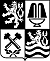 KARLOVARSKÝ KRAJKARLOVARSKÝ KRAJKARLOVARSKÝ KRAJKARLOVARSKÝ KRAJKARLOVARSKÝ KRAJKARLOVARSKÝ KRAJKARLOVARSKÝ KRAJKARLOVARSKÝ KRAJKARLOVARSKÝ KRAJKARLOVARSKÝ KRAJKARLOVARSKÝ KRAJKARLOVARSKÝ KRAJKARLOVARSKÝ KRAJKARLOVARSKÝ KRAJKARLOVARSKÝ KRAJKARLOVARSKÝ KRAJKARLOVARSKÝ KRAJKARLOVARSKÝ KRAJKARLOVARSKÝ KRAJKARLOVARSKÝ KRAJKARLOVARSKÝ KRAJKARLOVARSKÝ KRAJKARLOVARSKÝ KRAJKARLOVARSKÝ KRAJKARLOVARSKÝ KRAJKRAJSKÝ ÚŘAD -KRAJSKÝ ÚŘAD -KRAJSKÝ ÚŘAD -KRAJSKÝ ÚŘAD -KRAJSKÝ ÚŘAD -KRAJSKÝ ÚŘAD -Odbor zdravotnictvíOdbor zdravotnictvíOdbor zdravotnictvíOdbor zdravotnictvíOdbor zdravotnictvíOdbor zdravotnictvíOdbor zdravotnictvíOdbor zdravotnictvíOdbor zdravotnictvíOdbor zdravotnictvíOdbor zdravotnictvíOdbor zdravotnictvíOdbor zdravotnictvíOdbor zdravotnictvíOdbor zdravotnictvíOdbor zdravotnictvíOdbor zdravotnictvíOdbor zdravotnictvíOdbor zdravotnictvíTiskárna Median s.r.o.Tiskárna Median s.r.o.Tiskárna Median s.r.o.Tiskárna Median s.r.o.Tiskárna Median s.r.o.Tiskárna Median s.r.o.Tiskárna Median s.r.o.Tiskárna Median s.r.o.Tiskárna Median s.r.o.Tiskárna Median s.r.o.Tiskárna Median s.r.o.Průmyslová 1456Průmyslová 1456Průmyslová 1456Průmyslová 1456Průmyslová 1456Průmyslová 1456Průmyslová 1456Průmyslová 1456Průmyslová 1456Průmyslová 1456Průmyslová 1456363013630136301OstrovOstrovOstrovOstrovOstrovOstrovOstrovOstrovIČ:IČ:26402891264028912640289126402891DIČ:DIČ:CZ26402891CZ26402891CZ26402891Váš dopis značka / ze dneVáš dopis značka / ze dneVáš dopis značka / ze dneVáš dopis značka / ze dneVáš dopis značka / ze dneNaše značkaNaše značkaNaše značkaNaše značkaNaše značkaNaše značkaNaše značkaNaše značkaNaše značkaNaše značkaVyřizuje / linkaVyřizuje / linkaVyřizuje / linkaVyřizuje / linkaVyřizuje / linkaVyřizuje / linkaVyřizuje / linkaVyřizuje / linkaKarlovy VaryKarlovy VaryKarlovy VaryKarlovy VaryMoulisová Markéta Mgr.Moulisová Markéta Mgr.Moulisová Markéta Mgr.Moulisová Markéta Mgr.Moulisová Markéta Mgr.Moulisová Markéta Mgr.Moulisová Markéta Mgr.Moulisová Markéta Mgr./354 222 371354 222 371354 222 371354 222 37114.05.202414.05.202414.05.202414.05.2024Objednávka č.Objednávka č.Objednávka č.0063800638-00004/24/ZD00004/24/ZD00004/24/ZD00004/24/ZDcelková maximální cenacelková maximální cenacelková maximální cenacelková maximální cenacelková maximální cenacelková maximální cenacelková maximální cenacelková maximální cenacelková maximální cenacelková maximální cenacelková maximální cena60 000,0060 000,0060 000,0060 000,0060 000,0060 000,00Objednáváme u VásObjednáváme u VásObjednáváme u VásObjednáváme u VásObjednáváme u VásObjednáváme u VásObjednáváme u VásObjednáváme u VásObjednáváme u VásObjednáváme u VásObjednáváme u VásObjednáváme u VásObjednáváme u VásObjednáváme u VásObjednáváme u VásObjednáváme u VásObjednáváme u VásObjednáváme u VásObjednáváme u VásObjednáváme u VásObjednáváme u VásObjednáváme u VásObjednáváme u VásObjednáváme u VásObjednáváme u VásObjednáváme u VásObjednáváme u Vásvýrobu tiskových materiálů pro projekt Karlovarského kraje s názvem Staráme se o zoubky:
a) 2 200 ks diplomů dle přiloženého grafického vzoru 
b) 2 200 ks pexesa dle přiloženého grafického vzoru
c) 2 200 ks letáčků A6 dle přiloženého grafického vzoru
d) 2 200 ks letáčků A6 (rozl. A5) dle přiloženého grafického vzoru
e) 2 200 ks bílých igelitových tašek s průhmatem a jednostranným jednobarevným potiskem logem Karlovarského kraje
f) 6 sad á 35 ks tvarově vyřezávaných magnetek 
g) 6 ks magnetických fólií + PVC samolepa A1

vše dle cenové nabídky ze dne 13.05.2024.výrobu tiskových materiálů pro projekt Karlovarského kraje s názvem Staráme se o zoubky:
a) 2 200 ks diplomů dle přiloženého grafického vzoru 
b) 2 200 ks pexesa dle přiloženého grafického vzoru
c) 2 200 ks letáčků A6 dle přiloženého grafického vzoru
d) 2 200 ks letáčků A6 (rozl. A5) dle přiloženého grafického vzoru
e) 2 200 ks bílých igelitových tašek s průhmatem a jednostranným jednobarevným potiskem logem Karlovarského kraje
f) 6 sad á 35 ks tvarově vyřezávaných magnetek 
g) 6 ks magnetických fólií + PVC samolepa A1

vše dle cenové nabídky ze dne 13.05.2024.výrobu tiskových materiálů pro projekt Karlovarského kraje s názvem Staráme se o zoubky:
a) 2 200 ks diplomů dle přiloženého grafického vzoru 
b) 2 200 ks pexesa dle přiloženého grafického vzoru
c) 2 200 ks letáčků A6 dle přiloženého grafického vzoru
d) 2 200 ks letáčků A6 (rozl. A5) dle přiloženého grafického vzoru
e) 2 200 ks bílých igelitových tašek s průhmatem a jednostranným jednobarevným potiskem logem Karlovarského kraje
f) 6 sad á 35 ks tvarově vyřezávaných magnetek 
g) 6 ks magnetických fólií + PVC samolepa A1

vše dle cenové nabídky ze dne 13.05.2024.výrobu tiskových materiálů pro projekt Karlovarského kraje s názvem Staráme se o zoubky:
a) 2 200 ks diplomů dle přiloženého grafického vzoru 
b) 2 200 ks pexesa dle přiloženého grafického vzoru
c) 2 200 ks letáčků A6 dle přiloženého grafického vzoru
d) 2 200 ks letáčků A6 (rozl. A5) dle přiloženého grafického vzoru
e) 2 200 ks bílých igelitových tašek s průhmatem a jednostranným jednobarevným potiskem logem Karlovarského kraje
f) 6 sad á 35 ks tvarově vyřezávaných magnetek 
g) 6 ks magnetických fólií + PVC samolepa A1

vše dle cenové nabídky ze dne 13.05.2024.výrobu tiskových materiálů pro projekt Karlovarského kraje s názvem Staráme se o zoubky:
a) 2 200 ks diplomů dle přiloženého grafického vzoru 
b) 2 200 ks pexesa dle přiloženého grafického vzoru
c) 2 200 ks letáčků A6 dle přiloženého grafického vzoru
d) 2 200 ks letáčků A6 (rozl. A5) dle přiloženého grafického vzoru
e) 2 200 ks bílých igelitových tašek s průhmatem a jednostranným jednobarevným potiskem logem Karlovarského kraje
f) 6 sad á 35 ks tvarově vyřezávaných magnetek 
g) 6 ks magnetických fólií + PVC samolepa A1

vše dle cenové nabídky ze dne 13.05.2024.výrobu tiskových materiálů pro projekt Karlovarského kraje s názvem Staráme se o zoubky:
a) 2 200 ks diplomů dle přiloženého grafického vzoru 
b) 2 200 ks pexesa dle přiloženého grafického vzoru
c) 2 200 ks letáčků A6 dle přiloženého grafického vzoru
d) 2 200 ks letáčků A6 (rozl. A5) dle přiloženého grafického vzoru
e) 2 200 ks bílých igelitových tašek s průhmatem a jednostranným jednobarevným potiskem logem Karlovarského kraje
f) 6 sad á 35 ks tvarově vyřezávaných magnetek 
g) 6 ks magnetických fólií + PVC samolepa A1

vše dle cenové nabídky ze dne 13.05.2024.výrobu tiskových materiálů pro projekt Karlovarského kraje s názvem Staráme se o zoubky:
a) 2 200 ks diplomů dle přiloženého grafického vzoru 
b) 2 200 ks pexesa dle přiloženého grafického vzoru
c) 2 200 ks letáčků A6 dle přiloženého grafického vzoru
d) 2 200 ks letáčků A6 (rozl. A5) dle přiloženého grafického vzoru
e) 2 200 ks bílých igelitových tašek s průhmatem a jednostranným jednobarevným potiskem logem Karlovarského kraje
f) 6 sad á 35 ks tvarově vyřezávaných magnetek 
g) 6 ks magnetických fólií + PVC samolepa A1

vše dle cenové nabídky ze dne 13.05.2024.výrobu tiskových materiálů pro projekt Karlovarského kraje s názvem Staráme se o zoubky:
a) 2 200 ks diplomů dle přiloženého grafického vzoru 
b) 2 200 ks pexesa dle přiloženého grafického vzoru
c) 2 200 ks letáčků A6 dle přiloženého grafického vzoru
d) 2 200 ks letáčků A6 (rozl. A5) dle přiloženého grafického vzoru
e) 2 200 ks bílých igelitových tašek s průhmatem a jednostranným jednobarevným potiskem logem Karlovarského kraje
f) 6 sad á 35 ks tvarově vyřezávaných magnetek 
g) 6 ks magnetických fólií + PVC samolepa A1

vše dle cenové nabídky ze dne 13.05.2024.výrobu tiskových materiálů pro projekt Karlovarského kraje s názvem Staráme se o zoubky:
a) 2 200 ks diplomů dle přiloženého grafického vzoru 
b) 2 200 ks pexesa dle přiloženého grafického vzoru
c) 2 200 ks letáčků A6 dle přiloženého grafického vzoru
d) 2 200 ks letáčků A6 (rozl. A5) dle přiloženého grafického vzoru
e) 2 200 ks bílých igelitových tašek s průhmatem a jednostranným jednobarevným potiskem logem Karlovarského kraje
f) 6 sad á 35 ks tvarově vyřezávaných magnetek 
g) 6 ks magnetických fólií + PVC samolepa A1

vše dle cenové nabídky ze dne 13.05.2024.výrobu tiskových materiálů pro projekt Karlovarského kraje s názvem Staráme se o zoubky:
a) 2 200 ks diplomů dle přiloženého grafického vzoru 
b) 2 200 ks pexesa dle přiloženého grafického vzoru
c) 2 200 ks letáčků A6 dle přiloženého grafického vzoru
d) 2 200 ks letáčků A6 (rozl. A5) dle přiloženého grafického vzoru
e) 2 200 ks bílých igelitových tašek s průhmatem a jednostranným jednobarevným potiskem logem Karlovarského kraje
f) 6 sad á 35 ks tvarově vyřezávaných magnetek 
g) 6 ks magnetických fólií + PVC samolepa A1

vše dle cenové nabídky ze dne 13.05.2024.výrobu tiskových materiálů pro projekt Karlovarského kraje s názvem Staráme se o zoubky:
a) 2 200 ks diplomů dle přiloženého grafického vzoru 
b) 2 200 ks pexesa dle přiloženého grafického vzoru
c) 2 200 ks letáčků A6 dle přiloženého grafického vzoru
d) 2 200 ks letáčků A6 (rozl. A5) dle přiloženého grafického vzoru
e) 2 200 ks bílých igelitových tašek s průhmatem a jednostranným jednobarevným potiskem logem Karlovarského kraje
f) 6 sad á 35 ks tvarově vyřezávaných magnetek 
g) 6 ks magnetických fólií + PVC samolepa A1

vše dle cenové nabídky ze dne 13.05.2024.výrobu tiskových materiálů pro projekt Karlovarského kraje s názvem Staráme se o zoubky:
a) 2 200 ks diplomů dle přiloženého grafického vzoru 
b) 2 200 ks pexesa dle přiloženého grafického vzoru
c) 2 200 ks letáčků A6 dle přiloženého grafického vzoru
d) 2 200 ks letáčků A6 (rozl. A5) dle přiloženého grafického vzoru
e) 2 200 ks bílých igelitových tašek s průhmatem a jednostranným jednobarevným potiskem logem Karlovarského kraje
f) 6 sad á 35 ks tvarově vyřezávaných magnetek 
g) 6 ks magnetických fólií + PVC samolepa A1

vše dle cenové nabídky ze dne 13.05.2024.výrobu tiskových materiálů pro projekt Karlovarského kraje s názvem Staráme se o zoubky:
a) 2 200 ks diplomů dle přiloženého grafického vzoru 
b) 2 200 ks pexesa dle přiloženého grafického vzoru
c) 2 200 ks letáčků A6 dle přiloženého grafického vzoru
d) 2 200 ks letáčků A6 (rozl. A5) dle přiloženého grafického vzoru
e) 2 200 ks bílých igelitových tašek s průhmatem a jednostranným jednobarevným potiskem logem Karlovarského kraje
f) 6 sad á 35 ks tvarově vyřezávaných magnetek 
g) 6 ks magnetických fólií + PVC samolepa A1

vše dle cenové nabídky ze dne 13.05.2024.výrobu tiskových materiálů pro projekt Karlovarského kraje s názvem Staráme se o zoubky:
a) 2 200 ks diplomů dle přiloženého grafického vzoru 
b) 2 200 ks pexesa dle přiloženého grafického vzoru
c) 2 200 ks letáčků A6 dle přiloženého grafického vzoru
d) 2 200 ks letáčků A6 (rozl. A5) dle přiloženého grafického vzoru
e) 2 200 ks bílých igelitových tašek s průhmatem a jednostranným jednobarevným potiskem logem Karlovarského kraje
f) 6 sad á 35 ks tvarově vyřezávaných magnetek 
g) 6 ks magnetických fólií + PVC samolepa A1

vše dle cenové nabídky ze dne 13.05.2024.výrobu tiskových materiálů pro projekt Karlovarského kraje s názvem Staráme se o zoubky:
a) 2 200 ks diplomů dle přiloženého grafického vzoru 
b) 2 200 ks pexesa dle přiloženého grafického vzoru
c) 2 200 ks letáčků A6 dle přiloženého grafického vzoru
d) 2 200 ks letáčků A6 (rozl. A5) dle přiloženého grafického vzoru
e) 2 200 ks bílých igelitových tašek s průhmatem a jednostranným jednobarevným potiskem logem Karlovarského kraje
f) 6 sad á 35 ks tvarově vyřezávaných magnetek 
g) 6 ks magnetických fólií + PVC samolepa A1

vše dle cenové nabídky ze dne 13.05.2024.výrobu tiskových materiálů pro projekt Karlovarského kraje s názvem Staráme se o zoubky:
a) 2 200 ks diplomů dle přiloženého grafického vzoru 
b) 2 200 ks pexesa dle přiloženého grafického vzoru
c) 2 200 ks letáčků A6 dle přiloženého grafického vzoru
d) 2 200 ks letáčků A6 (rozl. A5) dle přiloženého grafického vzoru
e) 2 200 ks bílých igelitových tašek s průhmatem a jednostranným jednobarevným potiskem logem Karlovarského kraje
f) 6 sad á 35 ks tvarově vyřezávaných magnetek 
g) 6 ks magnetických fólií + PVC samolepa A1

vše dle cenové nabídky ze dne 13.05.2024.výrobu tiskových materiálů pro projekt Karlovarského kraje s názvem Staráme se o zoubky:
a) 2 200 ks diplomů dle přiloženého grafického vzoru 
b) 2 200 ks pexesa dle přiloženého grafického vzoru
c) 2 200 ks letáčků A6 dle přiloženého grafického vzoru
d) 2 200 ks letáčků A6 (rozl. A5) dle přiloženého grafického vzoru
e) 2 200 ks bílých igelitových tašek s průhmatem a jednostranným jednobarevným potiskem logem Karlovarského kraje
f) 6 sad á 35 ks tvarově vyřezávaných magnetek 
g) 6 ks magnetických fólií + PVC samolepa A1

vše dle cenové nabídky ze dne 13.05.2024.výrobu tiskových materiálů pro projekt Karlovarského kraje s názvem Staráme se o zoubky:
a) 2 200 ks diplomů dle přiloženého grafického vzoru 
b) 2 200 ks pexesa dle přiloženého grafického vzoru
c) 2 200 ks letáčků A6 dle přiloženého grafického vzoru
d) 2 200 ks letáčků A6 (rozl. A5) dle přiloženého grafického vzoru
e) 2 200 ks bílých igelitových tašek s průhmatem a jednostranným jednobarevným potiskem logem Karlovarského kraje
f) 6 sad á 35 ks tvarově vyřezávaných magnetek 
g) 6 ks magnetických fólií + PVC samolepa A1

vše dle cenové nabídky ze dne 13.05.2024.výrobu tiskových materiálů pro projekt Karlovarského kraje s názvem Staráme se o zoubky:
a) 2 200 ks diplomů dle přiloženého grafického vzoru 
b) 2 200 ks pexesa dle přiloženého grafického vzoru
c) 2 200 ks letáčků A6 dle přiloženého grafického vzoru
d) 2 200 ks letáčků A6 (rozl. A5) dle přiloženého grafického vzoru
e) 2 200 ks bílých igelitových tašek s průhmatem a jednostranným jednobarevným potiskem logem Karlovarského kraje
f) 6 sad á 35 ks tvarově vyřezávaných magnetek 
g) 6 ks magnetických fólií + PVC samolepa A1

vše dle cenové nabídky ze dne 13.05.2024.výrobu tiskových materiálů pro projekt Karlovarského kraje s názvem Staráme se o zoubky:
a) 2 200 ks diplomů dle přiloženého grafického vzoru 
b) 2 200 ks pexesa dle přiloženého grafického vzoru
c) 2 200 ks letáčků A6 dle přiloženého grafického vzoru
d) 2 200 ks letáčků A6 (rozl. A5) dle přiloženého grafického vzoru
e) 2 200 ks bílých igelitových tašek s průhmatem a jednostranným jednobarevným potiskem logem Karlovarského kraje
f) 6 sad á 35 ks tvarově vyřezávaných magnetek 
g) 6 ks magnetických fólií + PVC samolepa A1

vše dle cenové nabídky ze dne 13.05.2024.výrobu tiskových materiálů pro projekt Karlovarského kraje s názvem Staráme se o zoubky:
a) 2 200 ks diplomů dle přiloženého grafického vzoru 
b) 2 200 ks pexesa dle přiloženého grafického vzoru
c) 2 200 ks letáčků A6 dle přiloženého grafického vzoru
d) 2 200 ks letáčků A6 (rozl. A5) dle přiloženého grafického vzoru
e) 2 200 ks bílých igelitových tašek s průhmatem a jednostranným jednobarevným potiskem logem Karlovarského kraje
f) 6 sad á 35 ks tvarově vyřezávaných magnetek 
g) 6 ks magnetických fólií + PVC samolepa A1

vše dle cenové nabídky ze dne 13.05.2024.výrobu tiskových materiálů pro projekt Karlovarského kraje s názvem Staráme se o zoubky:
a) 2 200 ks diplomů dle přiloženého grafického vzoru 
b) 2 200 ks pexesa dle přiloženého grafického vzoru
c) 2 200 ks letáčků A6 dle přiloženého grafického vzoru
d) 2 200 ks letáčků A6 (rozl. A5) dle přiloženého grafického vzoru
e) 2 200 ks bílých igelitových tašek s průhmatem a jednostranným jednobarevným potiskem logem Karlovarského kraje
f) 6 sad á 35 ks tvarově vyřezávaných magnetek 
g) 6 ks magnetických fólií + PVC samolepa A1

vše dle cenové nabídky ze dne 13.05.2024.výrobu tiskových materiálů pro projekt Karlovarského kraje s názvem Staráme se o zoubky:
a) 2 200 ks diplomů dle přiloženého grafického vzoru 
b) 2 200 ks pexesa dle přiloženého grafického vzoru
c) 2 200 ks letáčků A6 dle přiloženého grafického vzoru
d) 2 200 ks letáčků A6 (rozl. A5) dle přiloženého grafického vzoru
e) 2 200 ks bílých igelitových tašek s průhmatem a jednostranným jednobarevným potiskem logem Karlovarského kraje
f) 6 sad á 35 ks tvarově vyřezávaných magnetek 
g) 6 ks magnetických fólií + PVC samolepa A1

vše dle cenové nabídky ze dne 13.05.2024.výrobu tiskových materiálů pro projekt Karlovarského kraje s názvem Staráme se o zoubky:
a) 2 200 ks diplomů dle přiloženého grafického vzoru 
b) 2 200 ks pexesa dle přiloženého grafického vzoru
c) 2 200 ks letáčků A6 dle přiloženého grafického vzoru
d) 2 200 ks letáčků A6 (rozl. A5) dle přiloženého grafického vzoru
e) 2 200 ks bílých igelitových tašek s průhmatem a jednostranným jednobarevným potiskem logem Karlovarského kraje
f) 6 sad á 35 ks tvarově vyřezávaných magnetek 
g) 6 ks magnetických fólií + PVC samolepa A1

vše dle cenové nabídky ze dne 13.05.2024.výrobu tiskových materiálů pro projekt Karlovarského kraje s názvem Staráme se o zoubky:
a) 2 200 ks diplomů dle přiloženého grafického vzoru 
b) 2 200 ks pexesa dle přiloženého grafického vzoru
c) 2 200 ks letáčků A6 dle přiloženého grafického vzoru
d) 2 200 ks letáčků A6 (rozl. A5) dle přiloženého grafického vzoru
e) 2 200 ks bílých igelitových tašek s průhmatem a jednostranným jednobarevným potiskem logem Karlovarského kraje
f) 6 sad á 35 ks tvarově vyřezávaných magnetek 
g) 6 ks magnetických fólií + PVC samolepa A1

vše dle cenové nabídky ze dne 13.05.2024.výrobu tiskových materiálů pro projekt Karlovarského kraje s názvem Staráme se o zoubky:
a) 2 200 ks diplomů dle přiloženého grafického vzoru 
b) 2 200 ks pexesa dle přiloženého grafického vzoru
c) 2 200 ks letáčků A6 dle přiloženého grafického vzoru
d) 2 200 ks letáčků A6 (rozl. A5) dle přiloženého grafického vzoru
e) 2 200 ks bílých igelitových tašek s průhmatem a jednostranným jednobarevným potiskem logem Karlovarského kraje
f) 6 sad á 35 ks tvarově vyřezávaných magnetek 
g) 6 ks magnetických fólií + PVC samolepa A1

vše dle cenové nabídky ze dne 13.05.2024.výrobu tiskových materiálů pro projekt Karlovarského kraje s názvem Staráme se o zoubky:
a) 2 200 ks diplomů dle přiloženého grafického vzoru 
b) 2 200 ks pexesa dle přiloženého grafického vzoru
c) 2 200 ks letáčků A6 dle přiloženého grafického vzoru
d) 2 200 ks letáčků A6 (rozl. A5) dle přiloženého grafického vzoru
e) 2 200 ks bílých igelitových tašek s průhmatem a jednostranným jednobarevným potiskem logem Karlovarského kraje
f) 6 sad á 35 ks tvarově vyřezávaných magnetek 
g) 6 ks magnetických fólií + PVC samolepa A1

vše dle cenové nabídky ze dne 13.05.2024.Upřednostňujeme elektronické faktury ve formátu ISDOC zaslané na epodatelna@kr-karlovarsky.cz, případně do datové schránky siqbxt2.Upřednostňujeme elektronické faktury ve formátu ISDOC zaslané na epodatelna@kr-karlovarsky.cz, případně do datové schránky siqbxt2.Upřednostňujeme elektronické faktury ve formátu ISDOC zaslané na epodatelna@kr-karlovarsky.cz, případně do datové schránky siqbxt2.Upřednostňujeme elektronické faktury ve formátu ISDOC zaslané na epodatelna@kr-karlovarsky.cz, případně do datové schránky siqbxt2.Upřednostňujeme elektronické faktury ve formátu ISDOC zaslané na epodatelna@kr-karlovarsky.cz, případně do datové schránky siqbxt2.Upřednostňujeme elektronické faktury ve formátu ISDOC zaslané na epodatelna@kr-karlovarsky.cz, případně do datové schránky siqbxt2.Upřednostňujeme elektronické faktury ve formátu ISDOC zaslané na epodatelna@kr-karlovarsky.cz, případně do datové schránky siqbxt2.Upřednostňujeme elektronické faktury ve formátu ISDOC zaslané na epodatelna@kr-karlovarsky.cz, případně do datové schránky siqbxt2.Upřednostňujeme elektronické faktury ve formátu ISDOC zaslané na epodatelna@kr-karlovarsky.cz, případně do datové schránky siqbxt2.Upřednostňujeme elektronické faktury ve formátu ISDOC zaslané na epodatelna@kr-karlovarsky.cz, případně do datové schránky siqbxt2.Upřednostňujeme elektronické faktury ve formátu ISDOC zaslané na epodatelna@kr-karlovarsky.cz, případně do datové schránky siqbxt2.Upřednostňujeme elektronické faktury ve formátu ISDOC zaslané na epodatelna@kr-karlovarsky.cz, případně do datové schránky siqbxt2.Upřednostňujeme elektronické faktury ve formátu ISDOC zaslané na epodatelna@kr-karlovarsky.cz, případně do datové schránky siqbxt2.Upřednostňujeme elektronické faktury ve formátu ISDOC zaslané na epodatelna@kr-karlovarsky.cz, případně do datové schránky siqbxt2.Upřednostňujeme elektronické faktury ve formátu ISDOC zaslané na epodatelna@kr-karlovarsky.cz, případně do datové schránky siqbxt2.Upřednostňujeme elektronické faktury ve formátu ISDOC zaslané na epodatelna@kr-karlovarsky.cz, případně do datové schránky siqbxt2.Upřednostňujeme elektronické faktury ve formátu ISDOC zaslané na epodatelna@kr-karlovarsky.cz, případně do datové schránky siqbxt2.Upřednostňujeme elektronické faktury ve formátu ISDOC zaslané na epodatelna@kr-karlovarsky.cz, případně do datové schránky siqbxt2.Upřednostňujeme elektronické faktury ve formátu ISDOC zaslané na epodatelna@kr-karlovarsky.cz, případně do datové schránky siqbxt2.Upřednostňujeme elektronické faktury ve formátu ISDOC zaslané na epodatelna@kr-karlovarsky.cz, případně do datové schránky siqbxt2.Upřednostňujeme elektronické faktury ve formátu ISDOC zaslané na epodatelna@kr-karlovarsky.cz, případně do datové schránky siqbxt2.Upřednostňujeme elektronické faktury ve formátu ISDOC zaslané na epodatelna@kr-karlovarsky.cz, případně do datové schránky siqbxt2.Upřednostňujeme elektronické faktury ve formátu ISDOC zaslané na epodatelna@kr-karlovarsky.cz, případně do datové schránky siqbxt2.Upřednostňujeme elektronické faktury ve formátu ISDOC zaslané na epodatelna@kr-karlovarsky.cz, případně do datové schránky siqbxt2.Upřednostňujeme elektronické faktury ve formátu ISDOC zaslané na epodatelna@kr-karlovarsky.cz, případně do datové schránky siqbxt2.Upřednostňujeme elektronické faktury ve formátu ISDOC zaslané na epodatelna@kr-karlovarsky.cz, případně do datové schránky siqbxt2.Upřednostňujeme elektronické faktury ve formátu ISDOC zaslané na epodatelna@kr-karlovarsky.cz, případně do datové schránky siqbxt2.Platba na fakturuPlatba na fakturuPlatba na fakturuKopii objednávky přiložte k daňovému dokladu.Kopii objednávky přiložte k daňovému dokladu.Kopii objednávky přiložte k daňovému dokladu.Kopii objednávky přiložte k daňovému dokladu.Kopii objednávky přiložte k daňovému dokladu.Kopii objednávky přiložte k daňovému dokladu.Kopii objednávky přiložte k daňovému dokladu.Kopii objednávky přiložte k daňovému dokladu.Kopii objednávky přiložte k daňovému dokladu.Kopii objednávky přiložte k daňovému dokladu.Kopii objednávky přiložte k daňovému dokladu.Kopii objednávky přiložte k daňovému dokladu.Kopii objednávky přiložte k daňovému dokladu.Kopii objednávky přiložte k daňovému dokladu.Kopii objednávky přiložte k daňovému dokladu.Kopii objednávky přiložte k daňovému dokladu.Kopii objednávky přiložte k daňovému dokladu.Kopii objednávky přiložte k daňovému dokladu.Kopii objednávky přiložte k daňovému dokladu.Kopii objednávky přiložte k daňovému dokladu.Fakturační adresaFakturační adresaFakturační adresaKarlovarský krajKarlovarský krajKarlovarský krajKarlovarský krajKarlovarský krajKarlovarský krajKarlovarský krajOdbor zdravotnictvíOdbor zdravotnictvíOdbor zdravotnictvíOdbor zdravotnictvíOdbor zdravotnictvíOdbor zdravotnictvíOdbor zdravotnictvíOdbor zdravotnictvíOdbor zdravotnictvíOdbor zdravotnictvíOdbor zdravotnictvíOdbor zdravotnictvíOdbor zdravotnictvíOdbor zdravotnictvíOdbor zdravotnictvíOdbor zdravotnictvíOdbor zdravotnictvíOdbor zdravotnictvíOdbor zdravotnictvíOdbor zdravotnictvíZávodní 88/353Závodní 88/353Závodní 88/353Závodní 88/353Závodní 88/353Závodní 88/353Závodní 88/353360 06360 06360 06Karlovy VaryKarlovy VaryKarlovy VaryKarlovy VaryKarlovy VaryIČO: 70891168IČO: 70891168IČO: 70891168IČO: 70891168IČO: 70891168IČO: 70891168IČO: 70891168IČO: 70891168IČO: 70891168IČO: 70891168IČO: 70891168IČO: 70891168IČO: 70891168IČO: 70891168IČO: 70891168IČO: 70891168IČO: 70891168IČO: 70891168IČO: 70891168IČO: 70891168IČO: 70891168IČO: 70891168IČO: 70891168IČO: 70891168IČO: 70891168IČO: 70891168Šalátová Alena Ing.Šalátová Alena Ing.Šalátová Alena Ing.Šalátová Alena Ing.Šalátová Alena Ing.Šalátová Alena Ing.Šalátová Alena Ing.Šalátová Alena Ing.Vedoucí odboru zdravotnictvíVedoucí odboru zdravotnictvíVedoucí odboru zdravotnictvíVedoucí odboru zdravotnictvíVedoucí odboru zdravotnictvíVedoucí odboru zdravotnictvíVedoucí odboru zdravotnictvíVedoucí odboru zdravotnictví